	STRATEGIC PROCUREMENT UNIT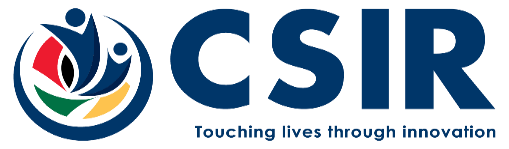 28 January 2022NOTIFICATION(RFQ NO: 9352/01/02/2022)Request for Quotation (RFQ) for Installation of TVWS and Wi-Fi Networks - Coastal ProvincesOn the 18 January 2022, the Council for Scientific and Industrial Research (CSIR) published the above-mentioned Request for Quotation (RFQ).  Please note the following changes in the advertised tender documents: The main RFQ document indicated that the closing date for the RFQ is 01 February 2022 at 16:30. The new date for the closing date of the tender is 04 February 2022 at 16:30.The CSIR appreciates your interest in responding to the Request for Quotation. The CSIR wishes to encourage you to submit a response to this tender, and to apologise for any inconvenience caused. Enquiries may be directed to tender@csir.co.za 